Name: ___________________________________Animal Menagerie Design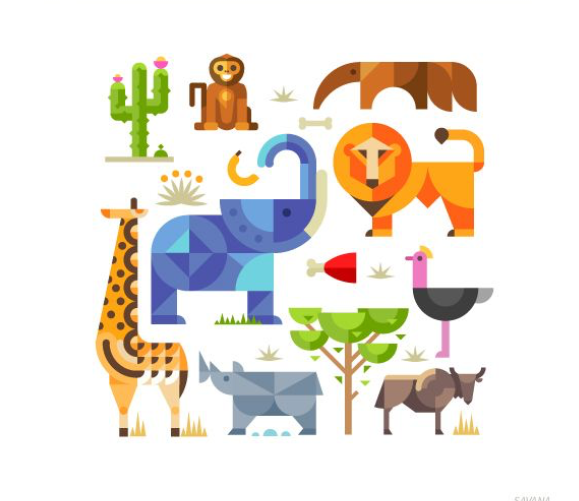 Menagerie: a collection of captive animals, frequently exotic, kept for display; or the place where such a collection is kept, a precursor to the modern zoological garden. The term was first used in seventeenth century France in reference to the management of household or domestic stock.Set up your document as 8 ½ x 8 ½ You will create a specific style for your animals with consistent:EconomyRepetition of shapes/ lines/ texturesColor scheme (Try using color swatches)Originality (nothing directly copied from the internet)Arrangement to create a complete SQUARE compositionAnimal Design Inspiration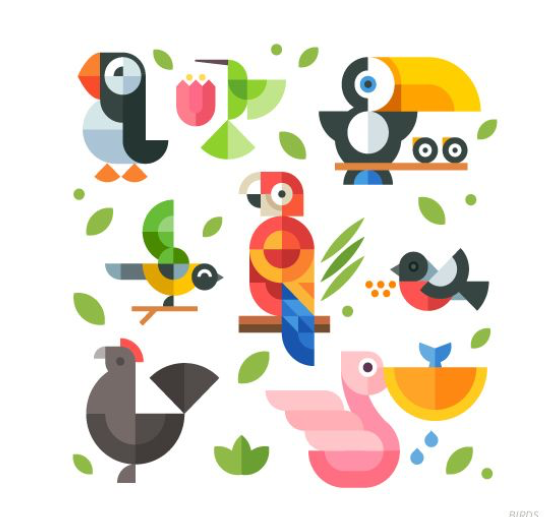 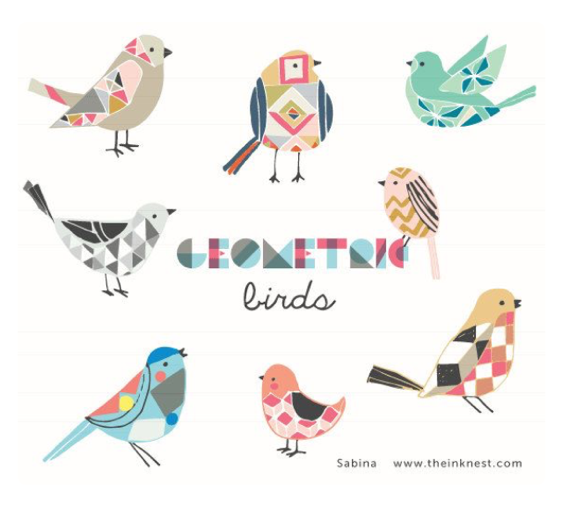 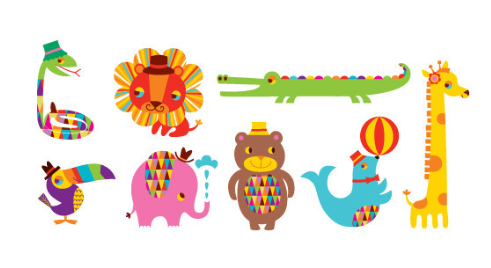 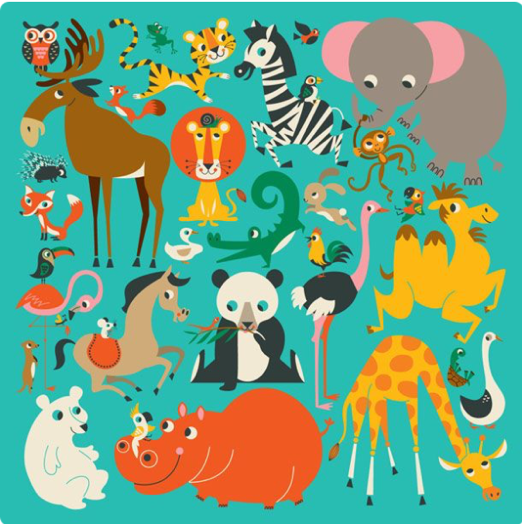 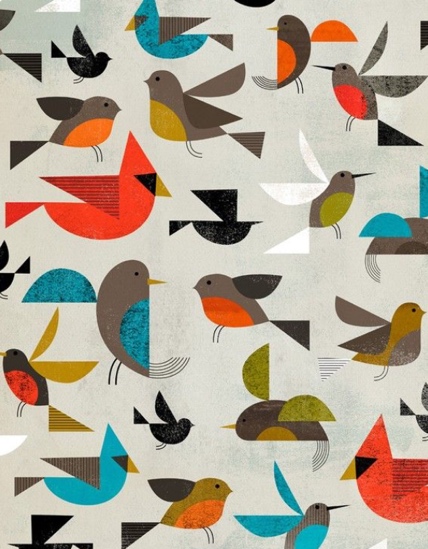 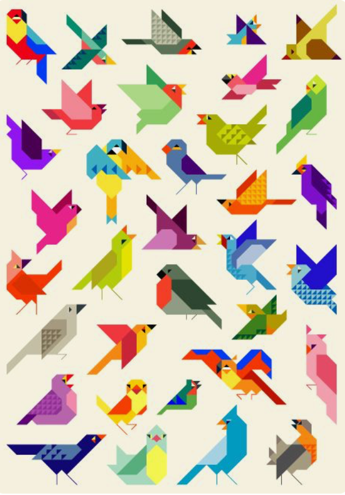 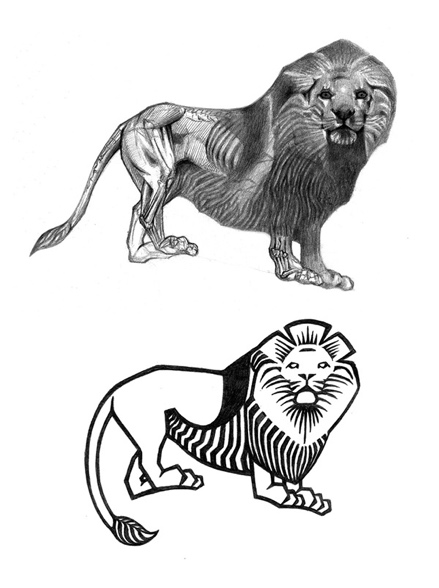 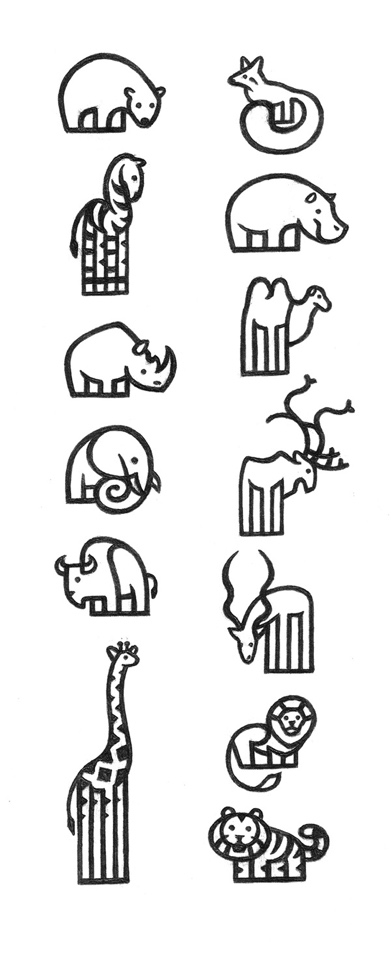 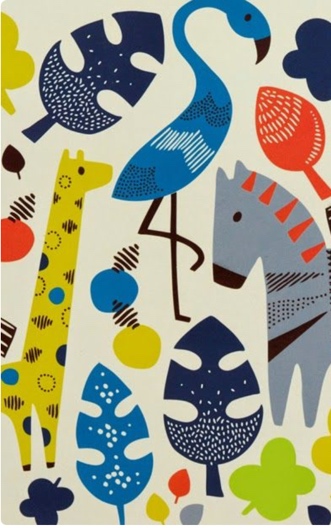 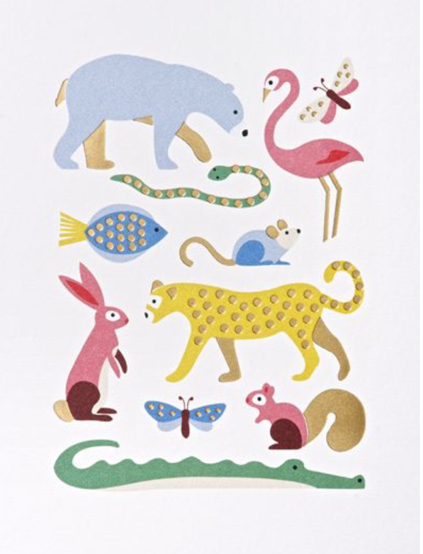 ABCD-FOverall EffectThe overall design, color, and use of negative space create an interesting and balanced composition.The overall design, color, and use of negative space create an interesting and mostly balanced composition.The overall design, color, and use of negative space create a somewhat interesting and balanced composition.The overall design, color, and use of negative space do not create an interesting and balanced composition.Animal StyleThere is outstanding detailed attention to the consistency of the animals in repetition of shapes/ lines/ textures and in color scheme.There is mostly detailed attention to the consistency of the animals in repetition of shapes/ lines/ textures and in color scheme.There is some detailed attention to the consistency of the animals in repetition of shapes/ lines/ textures and in color scheme.There is little to no detailed attention to the consistency of the animals in repetition of shapes/ lines/ textures and in color scheme.Illustrator TechniqueThe pen tool was used properly to create detailed shapes.  The pen tool was mostly used properly to create detailed shapes.  The pen tool was used somewhat properly to create detailed shapes.  The pen tool was not used properly to create detailed shapes.  